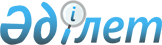 Кадровые вопросы некоторых центральных исполнительных органов Республики КазахстанПостановление Правительства Республики Казахстан от 19 июня 2003 года N 578      В соответствии с пунктом 2 статьи 26  Закона Республики Казахстан "О государственной службе", в связи с принятием решения об отклонении отставки нижеуказанных должностных лиц Правительство Республики Казахстан постановляет: 

      Назначить: 

 

 

            По Министерству охраны окружающей среды 

 

Кесикбаева Султангали Кабденовича - первым вице-министром; Искакова Нурлана Абдильдаевича    - вице-министром; Нургалиеву Енлик Нургалиевну      - вице-министром. 

      По Министерству труда и социальной защиты населения Абдыкаликову Гульшару Наушаевну   - вице-министром; Ашитова Батыржана Заиркановича    - вице-министром; 

 

Дуйсенову Тамару Босымбековну     - вице-министром. 

      По Министерству экономики и бюджетного планирования Исаева Батырхана Арысбековича     - вице-министром; Коржову Наталью Артемовну         - вице-министром; Орынбаева Ербола Турмахановича    - вице-министром. 

      По Министерству энергетики и минеральных ресурсов Ашимова Нургали Садвакасовича     - первым вице-министром; Киинова Ляззата Кетебаевича       - вице-министром; Оразбаева Бырлыка Есиркеповича    - вице-министром; Жантикина Тимура Мифтахулы        - председателем Комитета по 

                                    атомной энергетике; 

Рамазанова Мурата Зикеновича      - председателем Комитета по 

                                    государственному 

                                    энергетическому надзору; 

Ужкенова Булата Султановича       - председателем Комитета геологии 

                                    и охраны недр.       Премьер-Министр 

   Республики Казахстан 
					© 2012. РГП на ПХВ «Институт законодательства и правовой информации Республики Казахстан» Министерства юстиции Республики Казахстан
				